2”Современным молодым родителям необходимо лучше понять и прочувствовать новые знания о том, что происходит в утробе матери, что происходит с ребёнком во время родов и в процессе его кормления грудью. Всё это имеет огромную важность для будущего человека“.Мишель Оден, 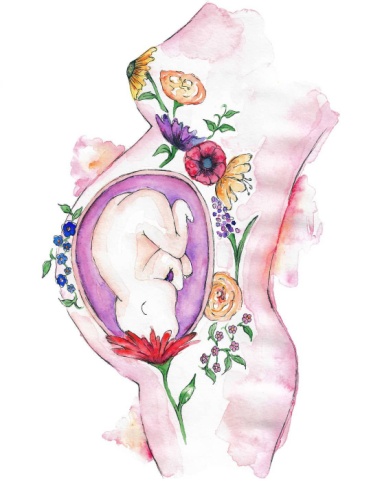 всемирно известный доктор-акушер.Современные научные и медицинские исследования свидетельствуют о том, что с первых дней зачатия ребёнок воспринимает мысли и чувства, которые испытывает мать.И в течение всей беременности они оказывают непосредственное влияние на развитие её ребёнка, а так же на его способности, черты характера, успешность и возможность быть счастливым в будущем.Вот некоторые научные факты:Американские учёные Дэвид Чемберлен, Стивен Реймонд, Томас Верни и др. доказывают, что чувства ребёнка, его мозг начинают работать раньше, чем мы себе это представляли. Всё, что происходит с матерью, происходит и внутри неё. Плацента – это передатчик: она передаёт абсолютно всё от матери непосредственно ребёнку. 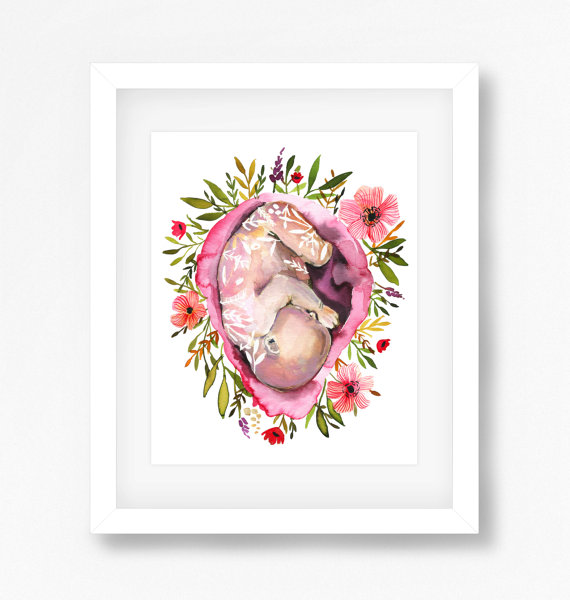 3Доктор-психиатр Томас Верни предоставил неоспоримые доказа-тельства, что эмоциональное, психологическое и интеллектуальное развитие личности начинается во внутриутробном периоде.Внутриутробный младенец может видеть, слышать, переживать                     и даже обучаться!Ребёнок становится счастливым или несчастным, агрессивным или мягким, спокойным или раздражительным в своей последующей жизни, зависит, в частности от того, какие сигналы плод получал в утробе матери.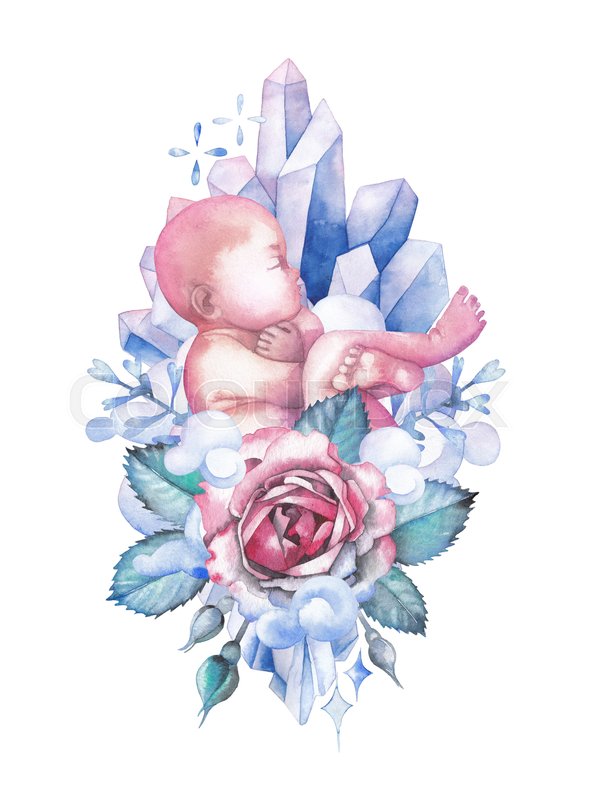 Главный источник этих сигналов – мать, чьи сомнения и страхи по поводу рождения ребёнка могут нанести глубокую психологическую рану ещё не рождённому ребёнку.Удивительные личные истории знаменитых музыкантов свидетельствуют о том, что они могли играть некоторые пьесы, ни разу не видя до этого ноты. Оказывается, их матери играли ту же музыку много раз во время беременности.4ВАША БЕРЕМЕННОСТЬИ ХАРАКТЕР ВАШЕГО РЕБЁНКА.С первых дней беременности мама уже знакомит ребёнка с миром, в который ему предстоит прийти. И от того, как она это делает, потом у ребёнка проявляются те или иные качества и черты характера.1-й месяц беременности, до 4-х недельЗакладывается социальная активность, успешность в карьере, адаптация в обществе, формируется великодушие, щедрость, честность, правдивость, смелость.Негативные мысли матери ”рожать – не рожать“, ожидание бедствий, формируют у ребёнка гордыню, эгоистичность, истерики, требования.2-ой месяц, до 8-ой неделиИдёт формирование ясности восприятия, эмоциональности, интуиции. Если мама не справляется со своей раздражительностью – закладывается на 60% ревность, неврозы, склонность замещать активность алкоголизмом, курением и т.д.55Токсикозы беременности на 8 – 20 неделе – следствие страхов мамы о ребёнке, о жизни. Любые опасения мамы формируют препятствия и трудности.3-й месяцФормируется фундамент безопасности: самостоятельность, активность, духовный стержень, способность защищаться. Чувство защищённости формируется из поведения мамы, её покоя, равновесия, доверия Вселенной, ощущения, что весь мир о ней заботиться.Мешают мамины обиды, недовольство, претензии к миру, желание всё менять, подстроить под себя, всё переделать.4-й месяц.Формируется нервная система организма, лёгкие.  Вам хочется больше двигаться. Важно как можно больше общаться и с ребёнком, и с социумом: слушать музыку, посещать концерты, ходить в гости и пр. формировать ощущение себя как части Мира! Обязательна утренняя зарядка!Важно выбирать то, с чем Вы действительно хотели бы познакомить своего ребёнка. Смотреть, слушать то, что нравиться, думать о чём-то приятном, развивать себя. Это Ваша основная забота в этот период. Так закладываются интеллектуальные, литературные способности, стремление к знаниям, способность к коммерции продвижению своих идей. Если у мамы мало впечатлений, или она думает о плохом – у ребёнка закладывается стремление к лени, лжи, воровству.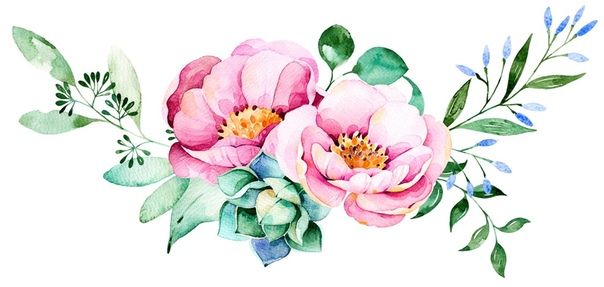 65-й месяц до 20-ти недельФормируется интерес к государству, способность быть вписанным в систему общества, семьи и чувствовать себя в ней хорошо. Важна роль отца, общение, привязанность. Рекомендуется маме проработать свои отношения к мужчинам, мужу, отцу.6-й месяц, до 24-х недельФормируются у ребёнка гармоничные пропорции тела, чувство гармонии, эстетический вкус, изящество, внутренняя красота, право и умение выбирать. Маме важно ходить на выставки, смотреть на всё красивое, впечатлять себя, украшать, покупать красивую одежду, получать комплименты. Раскрывается физическая красота женщины.7-й месяц, до 30-ти недельИдёт завершение развития ребёнка. Закрепляются черты характера. Ребёнок чётко проявляет, что ему нравится а что нет. Может ”выскочить“ от мамы, чьё поведение ему не нравиться. Исключить переживания одиночества, тоски – они закрепляют в ребёнке жадность! 8 – 9-й месяцыРост физической крепости и подготовка к родам. Учреждение здравоохранения”Дубровенская центральнаярайонная больница“Психологический кабинет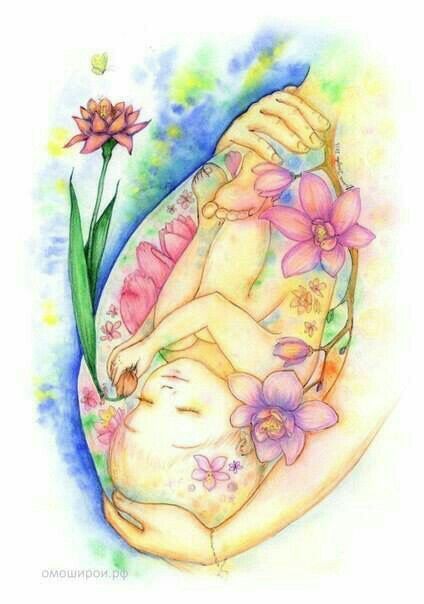 ВОСПИТАНИЕдо рожденияЯнварь 2020 Авторы: психолог УЗ « Дубровенская ЦРБ» Турутина Наталья(текст)Психолог УЗ «Оршанская районная поликлиника №3» Любченко Елена (художественное оформление)